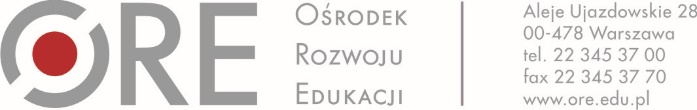 Załącznik nr 1FORMULARZ OFERTOWYna realizację nagrania audio/wideo dwóch jednostek lekcyjnychW odpowiedzi na zapytanie ofertowe na:realizację nagrania audio/video dwóch jednostek lekcyjnych prowadzonych w szkole podstawowej na dowolnym przedmiocie wg scenariuszy, w których nauczyciel uwzględnił działania uczniów kształcące kompetencje kluczowe w procesie uczenia sięoferuję wykonanie przedmiotu zmówienia zgodnie z warunkami określonymi w treści zapytania ofertowego.* Cena brutto obejmuje podatek VAT, a w przypadku osób fizycznych obligatoryjne obciążenia z tytułu składek ZUS i Fundusz Pracy po stronie pracownika i pracodawcy.OświadczenieOświadczam, że w okresie ostatnich pięciu lat:- realizowałam/em zadania zewnętrznego nadzoru pedagogicznego *- prowadziłam/em szkolenia dla wizytatorów ** niepotrzebne skreślić……………………………………………………………..Data i podpis OferentaDane kontaktowe OferentaDane kontaktowe OferentaNazwiskoImięAdres do korespondencji Adres e-mailTelefon kontaktowyOpis zadaniaCena za zadanie nettoPLN(tylko czynni podatnicy VAT)Cena za zadanie bruttoPLNRealizacja nagrania dwóch jednostek lekcyjnych dowolnego przedmiotu w szkole podstawowej wg. scenariusza uwzględniającego zaplanowane działania kształcące u uczniów kompetencje kluczowe w procesie uczenia się.